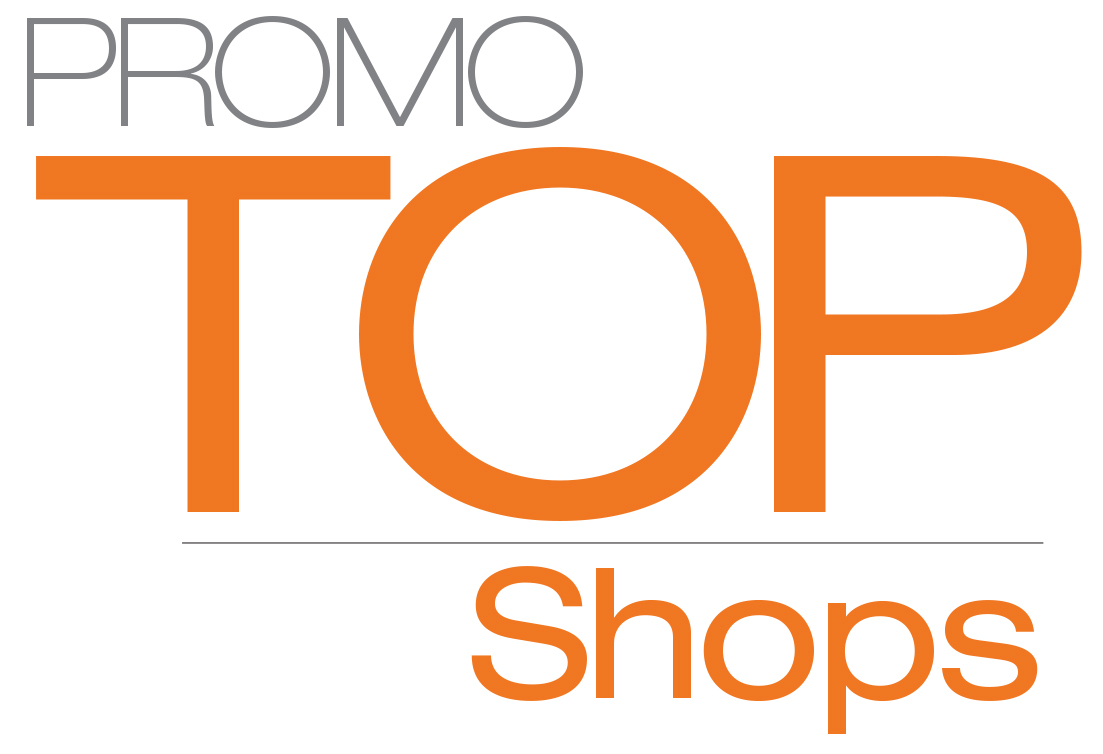 10 Norden Place
Norwalk, CT 06855
Phone: 203-854-6730
Fax: 203-286-2576One Time Credit Card Payment Authorization FormSign and complete this form to authorize Access Intelligence dba PROMO Top Shops to make a one time debit to your credit card listed below.  By signing this form you give us permission to debit your account for the amount indicated on or after the indicated date. This is permission for a single transaction only, and does not provide authorization for any additional unrelated debits or credits to your account.Please complete the information below:I ____________________________ authorize Access Intelligence dba PROMO Top Shops to charge my credit card                    (full name)
account indicated below for $1,275.00 immediately upon receipt by Access Intelligence..  This payment is for                                                 (amount)                             (date)a live link for one year in the online version of Top Shops at chiefmarketer.com/topshops, a 2016 Top Shops Logo for you to display on your website and a commemorative plaque.(description of goods/services)Billing Address	____________________________		Phone#	________________________City, State, Zip ____________________________		 Email	________________________	SIGNATURE 								DATE 				 I authorize the above named business to charge the credit card indicated in this authorization form according to the terms outlined above. This payment authorization is for the goods/services described above, for the amount indicated above only, and is valid for one time use only. I certify that I am an authorized user of this credit card and that I will not dispute the payment with my credit card company; so long as the transaction corresponds to the terms indicated in this form. Account Type:   Visa           MasterCard          AMEX       Discover           
Cardholder Name	_________________________________________________Account Number	_____________________________________________Expiration Date     ____________  CVV2 (3 digit number on back of Visa/MC, 4 digits on front of AMEX) ______    